ՏԱԹԵՎ ԳԻՏԱԿՐԹԱԿԱՆ ՀԱՄԱԼԻՐՎԵՐԱՊԱՏՐԱՍՏՎՈՂ ՈՒՍՈՒՑՉԻՀԵՏԱԶՈՏԱԿԱՆ ԱՇԽԱՏԱՆՔՀետազոտության թեմա՝    Նախաայբբենական  փուլի կազմակերպման նպատակներն ու իրականացման ուղիներըՀետազոտող ուսուցիչ՝       Լիանա Հարությունյան                                             Արգիշտի Առաջին արքայի անվան հ. 61 հիմն. դպրոցԵՐԵՎԱՆ 2022ԲՈՎԱՆԴԱԿՈՒԹՅՈՒՆՆԵՐԱԾՈՒԹՅՈՒՆ   	  Յուրաքանչյուր ժողովրդի մշակույթի ու դպրոցի պատմությունն սկիզբ է առնում ազգային գրերի ստեղծումից և դրանց ուսուցումից։ Այս առումով մանկավարժական գիտություններից ամենից հինը մայրենի լեզվի մեթոդիկան է, իսկ նրանում էլ ամենահինը՝ գրաճանաչության բաժինը։ Ուսուցումը վեց տարեկանից սկսելու մասսայական գիտափորձն իր հետ բերեց վերլուծական-համադրական հնչույթաբառային մեթոդի գործադրումը։ Կազմվեցին այդ մեթոդներով պարապելու համար նախատեսված նոր այբբենարաններ, ստեղծվեցին նոր ձեռնարկներ ու ուղեցույցներ, որոնք մեթոդիկայում իրենց արտացոլումն են գտել։ Գրաճանաչության մեթոդիկան զբաղվում է գրաճանաչության ուսուցման հարցերով՝ գրուսուցման ժամանակակից մեթոդի, 6—7 տարեկան երեխաների տարիքային առանձնահատկությունների, այբբենարանի կառուցվածքի ու բովանդակության, ուսումնական աշխատանքի գիտական կազմակերպման, երեխաների համակողմանի դաստիարակության խնդիրների ընդգրկումով։ Այս առումով էլ գրաճանաչության մեթոդիկան հենվում է ժամանակակից մանկավարժության ու դիդակտիկայի, մանկավարժական հոգեբանության ու մարդաբանության, մայրենի լեզվի մեթոդիկայի և հայոց լեզվի գիտական հնչյունաբանության վրա, որոնք նրա տեսական հիմունքներն են կազմում՝ յուրաքանչյուրը յուրովի նպաստելով գրաճանաչության ուսուցման գիտական սկզբունքների մշակմանը։     	Աշխատանքում խոսվում է գրաճանաչության ուսուցման նախաայբբենական շրջանում երեխաներին միասնական դասարանական կոլեկտիվի մեջ կազմակերպելը և կարդալ ու գրել սովորելու աշխատանքի համար նրանց տեսականորեն ու գործնականորեն, հոգեբանորեն ու ֆիզիկապես նախապատրաստելու մասին: Նախաայբբենական շրջանը խիստ կարևոր է, որովհետև հետագա աշխատանքի ամբողջ հաջողությունը կախված է այդ փուլում իրականացվող աշխատանքներից: Այդ նախապատրաստությունը պետք է կատարվի ժամանակակից մանկավարժական գիտությունների պահանջներին համապատասխան, որոշակի ծրագրով ու մեթոդներով։  Այս շրջանում տարվող աշխատանքների համակարգում առանձնահատուկ տեղ են գրավում նաև ուսումնական հարցերը, որովհետև գրաճանաչության ուսուցման համար աշակերտները նաև որոշակի լեզվական ու աշխարհաճանաչողական գիտելիքներ պետք է ունենան, տեսականորեն ու գործնականորեն պետք է նախապատրաստվեն կարդալու և գրելու մտավոր գործողությունների կատարմանը, որոշակի կարողություններ պետք է ձեռք բերեն այդ ուղղությամբ։Այդ կարողությունը հետագայում մշակվում ու կատարելագործվում է տառային հիմքով կատարվող վարժությունների ընթացքում,  սակայն կարդալու սկզբնական կարողության ձևավորման հիմքը դրվում է այս շրջանում։ 
ՆԱԽԱԱՅԲԲԵՆԱԿԱՆ  ՓՈՒԼԻ ԿԱԶՄԱԿԵՐՊՄԱՆ ՆՊԱՏԱԿՆԵՐՆ ՈՒ ԻՐԱԿԱՆԱՑՄԱՆ ՈՒՂԻՆԵՐԸ1․1.Նախաայբբենական փուլի նպատակներըԳրաճանաչության ուսուցումը կազմակերպելիս պիտի հաշվի առնել ուսուցման մատչելիության, զննականության, հաջորդականության,  պարզից դեպի բարդը, ծանոթից դեպի անծանոթը և անհատականության սկզբունքները՝դասի ժամանակ կարևոր դեր տալ ինչպես դիդակտիկական, այնպես էլ շարժուն խաղերին։ Գրաճանաչության ողջ գործընթացում պիտի պահպանել մանկավարժահոգեբանական մի քանի պահանջներ.Դասի որոշակի փուլերում պիտի երեխաներին բացատրել, թե իրենք ի՞նչ պիտի անեն այդ պահին, իսկ աշխատանքի ավարտից հետո պիտի ամփոփել ի՞նչ արեցին, ի՞նչ սովորեցին։Աշակերտներին տրվող առաջադրանքները, հարցերն ու բացատրությունները պետք է ձևակերպվեն հակիրճ, հստակ բառերով և ոչ երկարաշունչ նախադասություններով։Պիտի գերակշռեն համադասարանային, փոքր խմբերով և զույգերով աշխատանքները, որոնց ժամանակ պիտի ցույց տալ տրված առաջադրանքի կատարած նմուշները, բացատրել կատարման ընթացքը հանգամանորեն։Դասի ընթացքում անհրաժեշտ է մի քանի անգամ փոխել երեխաների գործունեության տեսակները։Դիդակտիկ նյութերը, զննական պարագաները, ուսուցման տեխնիկական միջոցները, փոխգործուն մեթոդները, խաղային առաջադրանքները պիտի օգտագործվեն տեղին և այն չափով, որքանով կնպաստեն ուսուցման մատչելիությանն ու հետաքրքրաշարժությանը, առանց վնասելու երեխաների ուշադրությանը, առանց շեղելու դասի հիմնական նպատակից։Դասը պլանավորելիս անհրաժեշտ է նկատի ունենալ ինչպես ամբողջ դասարանի, այնպես էլ յուրաքանչյուր աշակերտի պատրաստակությունը՝ կարևորելով ուսումնական նյութի յուրացումը յուրաքանչյուր սովորողի կողմից։Աշխատել հնարավորության սահմանում բացառել դիտողություններն ու պատիժները, նախաընտրությունը տալ խրախուսանքներին։Ինչպես ուսումնական ցանկացած նյութի յուրացման,այնպես էլ գրաճանաչության գործընթացում ուսուցանվող նյութի նկատմամբ երեխաների հետաքրքրությունը ծնվում է այդ նյութը հասկանալու մակարդակից. որքան լավ է երեխան հասկանում  նյութը,այնքան այն հետաքրքրում է նրան,որքան հետաքրքրում է, այնքան երեխան շատ է ուզում իմանալ։Գրաճանաչությունը սովորաբար կազմակերպվում է 3 շրջանով.Գրաճանաչության նախաայբբենական շրջանԱյբբենական կամ գրուսուցման շրջանՀետայբբենական շրջան Գրաճանաչության ցանկացած մեթոդով աշխատելիս, գրեթե առանց բացառության առանձնացվում է նախապատրաստական շրջան, որի ժամանակ լուծվում և իրականացվում են որոշակի խնդիրներ ու նպատակներ։ Դրանք կարելի է բաժանել 2 խմբի՝կազմակերպական ուսումնական Կազմակերպական խնդիրներն են. Երեխաների ծանոթացում նրանց համար նոր ուսումնական գործունեությանը,ուսուցչի ծանոթությունը աշակերտների հետ,աշակերտների ծանոթացումը միմյանց հետ, ծանոթություն կրթական հաստատության  կարգուկանոնին,ծանոթություն երեխաների իրավունքներին և պարտականություններին,աշակերտական նստարանին ճիշտ նստելու,խոսելու ցանկության դեպքում ձեռք բարձրացնելու և ձայն խնդրելու,խոսելիս  կամ պատասխանելիս անհրաժեշտության դեպքում կանգնելու ունակությունների մշակում,ուսուցչին, ընկերներին և իրեն դիմած յուրաքանչյուրին բարձրաձայն, հստակ և ամբողջական խոսքով պատասխանելու կարողության ձևավորում, ուսուցչի խոսքը լսելու, հասկանալու նրա տված հանձնարարությունները, կատարելու ունակության զարգացում ընկերներին, ուսուցիչներին և միջավայրի մարդկանց լսելու և նրանց խոսքին բարեկիրթ արձագանքելու ունակության ձևավորումգրքի և գրենական պիտույքներից օգտվելու և դրանց նկատմամբ խնամքի կանոների յուրացում Ուսումնական խնդիրներ.  Ուսումնական գործունեությանը երեխաների պատրաստականության մակարդակի  բացահայտումը։Այս խնդրի ուսումնասիրությունն իրականացվում է մինչև ուսումնական տարվա սկսելը։Ուսուցիչը պիտի ուսումնասիրի դասարանի աշակերտների անձնական գործերը, զրուցի ծնողների հետ, հանգամանորեն հետաքրքրվի նրանց առողջական տվյալներով, ակնառու, ընդգծված առանձնահատկություններով։ Երեխաների պատրաստվածության մակարդակի  ուսումնասիրությունը կարևոր նյութ տալիս ուսուցչին՝ գրաճանաչության գործընթացը մեթոդապես ճիշտ կազմակերպելու համար։ Ծանոթությունն իրականացվում է նախապես մշակված հարցերի շուրջ իրականացվող ակտիվ զրույցի, պարզ առաջադրանքների   ճանապարհով։ Արդյունքները ամփոփելու համար ուսուցիչը պիտի պարզի յուրաքանչյուր աշակերտի՝ա.խոսելու, բացատրվելու, հարցեր տալու, ընկերների և ուսուցչի հետ հաղորդակցվելու ունակությունների մակարդակըբ.հնչյունային լսողության մակարդակն ու հայերենի հնչյունները ճիշտ արտասանելու կարողությունըգ.բանավոր կապակցված խոսքդ.խոսքի շարահյուսական կառույցը Ուսումնական նպատակներ.Գրաճանաչության այբբենական շրջանն արդյունավետ իրականացնելու համար երեխաները նախաայբբենական շրջանի վերջում պետք է՝գաղափար ունենան պատմության, նախադասության, բառի, վանկի, հնչյունի (ձայնավոր և բաղաձայն) մասին և այդ եզրույթներն օգտագործեն խոսքումգծապատկերով կարողանան ներկայացնել նախադասությունը, բառը, վանկը, տառը, ձայնավոր և բաղաձայն հնչյունները տարբերակեն և գունային սիմվոլի միջոցով դրանք արտահայտեն գծապատկերումգիտակցեն ձայնավորի դերը վանկակազմավորման գործումունենան որոշակի բառապաշար և մտքերը կապակցված խոսքով ներկայացնելու(2-3 նախադասությամբ) կարողությունձեռքերը նախապատրաստված լինեն գրելունունենան ներկելու, նկարելու, որոշակի գխային սահմանների մեջ հանձնարարվող գործողությունները կատարելու կարողություններկարողանան գրել հայերենի տառերի պարզ մասնիկներըկարողանան ուսուցչի կարդացած կամ պատմած փոքրածավալ հեքիաթները, պատմվածքները, բանաստեղծություններն ունկնդրել և հարցերի օգնությամբ վերարտադրելանգիր իմանան և արտահայտիչ աևտասանեն սովորած բանաստեղծությունները, հանելուկները, շուտասելուկներըկարողանան մանկական թեմատիկայով    նկարների շուրջ մտքով իրար հետ կապված նախադասություն կազմել, որոշել նախադասության կազմի մեջ մտնող բառերի քանակըկարողանան պատմել ըստ տեսածի, ըստ ունկնդրածի, ըստ հիշողության, ըստ նկարիկարողանան խաղալիքների և նկարների միջոցով բառերը խմբավորել ըստ ընդհանրացնող անունների(խաղալիքներ,սպասք,ծաղիկներ ) և ըստ նրանց հատկանիշների(փայտից է,քաղցր է,հոտավետ է)։1․2.Նախաայբբենական փուլի իրականացման ուղիները 	Նախաայբբենական փուլում աշակերտները յուրացնում են կարևոր լեզվական մի շարք հասկացություններ՝գործնականորեն նախապատրասվելով կարդալու և գրելու գործընթացին։  Պատմություն։ Մեծադիր թեմատիկ նկարի շուրջ ուսուցչի հարցերի օգնությամբ երեխաները կազմում են մտքով իրար հետ կապված մի քանի նախադասություն,որոնց ամբողջությունը հետագայում նրանք անվանում են պատմություն։ Տարբեր նկարների՝ ինչպես այբբանարանի, այնպես էլ հատուկ պաստառների շուրջ երեխաները ուսուցչի հարցերի օգնությամբ պատմություններ են հյուսում, վերարտադրում են ունկնդրած փոքրիկ պատմվածքները և հեքիաթները։ Երբ այս կարողությունները որոշակի մակարդակով ձևավորված են, կարելի է անցնել հաջորդ քայլին՝ գաղափար տալ գծապատկերի մասին։ Այս նպատակով բացատրվում է, որ պատմությունը կարելի է գրել նույնիսկ առանց տառերը ճանաչելու, այսինքն՝ գծել։Գծում ենք մի ուղղանկյուն և ասում.-Պատմությունը տեղավորված է այս վանդակի մեջ։Այսինքն՝վանդակը պատմության տնակն է։Ուրեմն՝ մենք ինչ պատմություն էլ որ հյուսենք,կարող ենք տեղավորել այսպիսի               տնակում։ Նախաայբբենական շրջանում հյուսած  պատմությունները պետք է՝  հնչի հանդարտ,պարզ,երեխաներին ընկալելի ոճովկազմված լինի 3-4 նախադասություններիցնախադասությունները կազմված լինեն 2-3 բառիցբառերը վերցվեն երեխաների ակտիվ բառապաշարիցխոսքը պետք է զուգորդի ցուցադրումներով։Նախասություն։ Թեմատիկ նկարների շուրջ պատմություն հյուսելու,ազատ ինքնուրույն խոսք կառուցելու տարրական կարողությունների ձևավորումից հետո պիտի մշակել նախադասությունները պատմությունից առանձնացնելու ունակություն։Երեխաների համար միանգամից դժվար է զգալ պատմության կազմի մեջ մտնող նախադասությունները։ Այդ կարողության մշակման համար ուսուցիչը դանդաղ, նախադասություն առ նախադասութուն պիտի արտասանի պատմությունը՝ առաջադրելով  ծափերի միջոցով հաշվել, թե այն քանի մասից է կազմված։ Աշակերտները հաշվում են և որոշում , որ պատմությունը կազմված է ,ասենք, 3 կամ 4 մասից։ Ուսուցիչը երեխաների օգնությամբ պատմության գծապատկերը բաժանում է համապատասխան թվով մասերի՝ բացատրելով.<<Քանի  որ մեր  կազմած   պատմությունն   ունի 3  մաս, ուրեմն ՝ գծապատկերը ևս պետք է ունենա 3 մաս>>։ 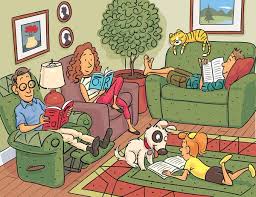 Այնուհետև բացատրվում է,որ մասերից յուրաքանչյուրը պատմության մեկ մասն է և պատմության բովանդակության հետ կապված մեկ միտք է արտահայտում։ Ուրեմն՝ պատմության մեջ կա երեք միտք։Ապա միտք  բառի փոխարեն երեխաները սովորում են օգտագործել նախադասություն բառը և գծում նախադասության գծապատկերը.     	։   Ցուցադրական պաստառի միջոցով պատմության կազմի մեջ մտնող նախադասությունները ներկայացնող շերտիկները հանում ենք՝ ակնառու դարձնելու համար։ Այնուհետև երեխաներին բացատրվում է, որ ամեն մի առանձին, նոր սկսվող միտք նախադասություն է, պետք է սկսել մեծատառով գրել, և գծապատկերի վրա ցույց է տարվում, թե ինչպես է այդ նշվում(գծապատկերի սկիզբը մի փոքր հոծ գծով և բարձր է տրվում)։ Երեխաների ուշադրությունը հրավիրում ենք նաև գծապատկերի վերջում դրված վերջակետի վրա և բացատրում.Նախադասության գծապատկերի վերջում դրված է երկու կետ։ Այդ նշանակում է, որ միտքն ավարտված է,նախադասությունը վերջացել է։Եկե՛ք վերջում դրված այս կետերին անվանենք վերջակետ։Այսպիսով՝աշակերտներն իմանում են,որ ամեն մի պատմություն կազմված է նախադասություններից, իսկ նախադասությունն սկսվում  է  մեծատառով, վերջում դրվում է վերջակետ                              ։ Օրինակ՝-- 	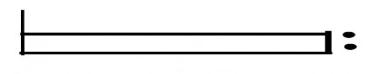  Բառ։ Նախադասությունը վերլուծելու և նրա բաղադրիչները դիտարկելու միջոցով աշակերտներին գաղափար ենք տալիս բառի մասին,որպեսզի բառն ընկալվի որպես նախադասության բաղադրիչ մաս։ Բառի մասին գաղափար նույնպես տարվում է  գծապատկերի միջոցով։ Ուսուցչուհին արտասանում է մի նախադասություն. Օրինակ՝ 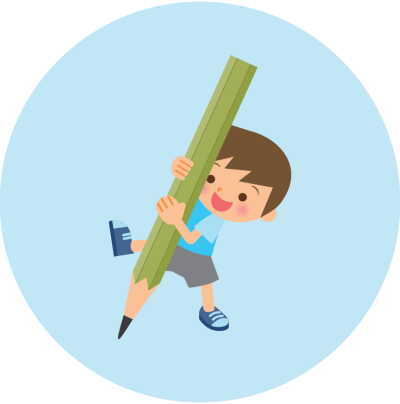 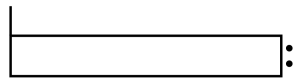 Այնուհետև գծում ենք այդ նախադասության գծապատկերը։Երեխաներին առաջարկում ենք ծափերի միջոցով հաշվել,թե քանի մասից է կազմված այդ նախադասությունը։ Դանդաղ, դադարներով արտասանում են նախադասությունը՝ յուրաքանչյուր բառի հետ ծափ տալով։ Ծափերի օգնությամբ  որոշվում է,թե նախադասությունը քանի մասից էր կազմված։ Նախադասության գծապատկերը բաժանում ենք 3 մասի։Այնուհետև մաս բառը փոխարինվում է բառով։ Իբրև բառ է ներկայացվում նաև է  օժանդակ բայը։  Օրինակ՝ Անին լվացվում է։                                           Կարենը կարդում է։        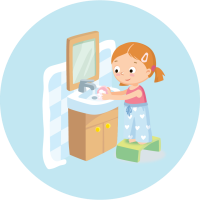 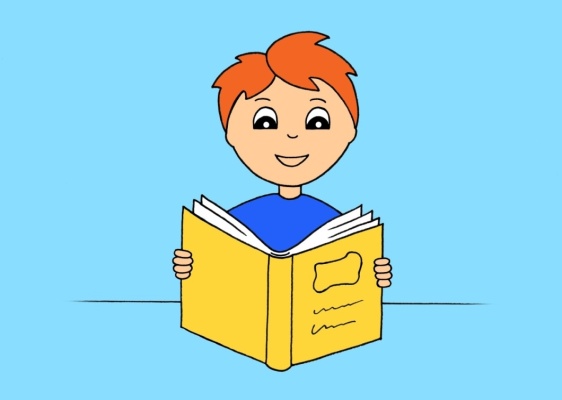                                                               ։    :                                                          ։          :  Բառի շուրջ աշխատանք տանելիս կարևոր է,որ աշակերտները հասկանան առարկայի և այն բառի տարբերությունները, որն անվանում է այդ առարկան։ Այդ տարբերությունները ավելի ակնառու են դառնում, երբ ցուցադրվում է առարկան, և աշակերտներին հարցնում ենք, թե ինչ կարելի է անել նրանով։ Օրինակ՝ գրիչով կարելի է գրել, գրիչը դնել սեղանին և այլն։Խաղ։ Երեխանների կազմած նախադասություններից մեկի բառերը բաժանվում են երեխաներին։ Ամեն մեկը ամեն մեկը դառնում է նախադասության մեկ բառը։ Յուրաքանչյուրը պետք է լավ մտապահի իր բառը։ Երեխաներից կանգնում է այնպես, որ յուրաքանչյուրն իր բառն արտասանում է, իսկ դասարանը նախադասությունը կրկնում է ամբողջությամբ։ Այնուհետև երեխաները փոխում են իրենց տեղերը և նորից յուրաքանչյուրն ասում է իր բառը։ Դասարանը կրկնում է այդ ամենը և հասկանում են ,որ անիմաստ բամն ստացվեց.ասվածը նախադասություն չէր։Այս խաղը նպաստում է աշակերտների մեջ ուսումնական գործունեության կարևոր բաղադրիչների՝ սեփական գործողությունների կատարման հսկողության և վերահսկման,աշխատանքի գնահատման ունակությունների մշակմանը։   Վանկ։ Վանկի մասին գաղափար է տրվում՝ցուցադրելով այն առարկաները կամ նկարները,որոնց անվանումների շուրջ պետք է կատարվի վանկային աշխատանք։ Յուրաքանչյուր առարկայի անուն երեխաներն են արտասանում, ծափ տալով՝ այն այն բաժանում են մասերի  և հաշվում մասերի քանակը։ Նախադասություններից բառն առանձնացնելու համար դարձյալ գծվում են մի քանի նախադասությունների գծապատկերներ։ Այնուհետև ընտրվում է մեկ նախադասություն, դրանից առանձնացվում որևէ բառ։ Ցանկալի է, որ այն ունենա երկու վանկ, իսկ հետո աշխատանքը տանել եռավանկ, քառավանկ բառերի շուրջ։ Երեխաները գալիս են այն համոզման, որ շրջապատում կան առարկաներ, որոնց անունները կարելի է  արտասանել մեկ ծափով, երկու ծափով, երեք ծափով և այլն։ Վանկի մասին տրված գաղափարի ամրապնդմանը կարող են նպաստել նաև առարկայական նկարների շուրջ կառարվող վանկային վարժությունները կամ վանկախաղերը։Խաղ 1։ Ուսուցիչը կամ երեխաներից մեկը ասում է երկվանկ կամ եռավանկ բառի մի մասը, իսկ խաղընկերը ասում է բառի մյուս մասը և ստանում բառը։ Եթե խաղընկերը կարողանում է այդ անել, ապա խաղը նրա հետ շարունակվում է մինչև ղեկավարի կողմից նրան փոխելը, իսկ եթե չի կարողանում անմիջապես ամբողջացնել բառը, խաղից դուրս է մնում, և նրան փոխարինում է հաջորդ խաղացողը։Խաղ 2։Ուսուցիչը կամ  աշակերտներից մեկը՝խաղավարը, գնդակը նետում է շրջանով կանգնած երեխաներից մեկին և ասում որևէ բառ, իսկ գնդակը բռնողը պետք է կարողանա այն վանկերի բաժանել։Եթե չի կարողանում առաջադրանքը ճիշտ կատարել,ապա խաղից դուրս է մնում,և գնդակը նետվում է մեկ ուրիշի։Երբ երեխաները բառի մեջ եղած ինքնուրույն միավորների վերաբերյալ որոշակի գաղափար կկազմեն,կարող ենք ասել,որ այդ առանձին մասերին անվանում ենք վանկ։Բառը վանկերի բաժանելու, վանկերն իրար միացնելով բառեր ստանալու, բառի մեջ վանկի տեղը գտնելու կարողություների զարգացման նպատակով կարելի կատարել վարժություններ, խաղալ դիդակտիկ խաղեր։Խաղ3։ Ուսուցչի սեղանին դրվում են  տարբեր առարկաներ։ Աշակերտներից մեկը մոտենում է սեղանին և ուշադիր դիտում առարկաները։ Ուսուցիչը նախապես ասում է, որ նրա դուրս գալուց հետո պահելու է այդ առարկաներից մեկը։ Աշակերտը ներս գալով պետք է ասի, թե որ առարկան չկա և ասի այդ առարկայի  վանկերի քանակը։Հնչյուն։Այս հասկացության մասին գաղափար տալու համար ուսուցիչը հանձնարարում է երեխաներին միավանկ բառեր ասել։ Ուսուցիչը դրանցից ընտրում է և գրատախտակին գծում  այդ բառերի գծապատկերները, որոնք թեև միավանկ են, բայց ունեն տարբեր քանակի հնչյուններ(օրինակ՝ ուլ, շուն, տուն և այլն)։ Ուսուցչուհին այդ բառերը արտասանում է և բացատրում,որ բառերը երկար կամ կարճ են՝ կապված այն բանի հետ, թե նրանց մեջ հնչող ձայների թիվը մե՞ծ է, թե՞ փոքր։ Այնուհետև ուսուցչուհին աշակերտների հետ միասին բառեր են ասում և փորձում կռահել բառի սկզբում ինչ է հնչում, ինչ են լսում։ Նախ երեխաների ուշադրությունը պետք է հրավիրել բառասկզբի հնչյունի, ապա՝ բառավերջի, հետո բառամիջի հնչյունի վրա, որովհետև նրանք ամենից հեշտ լսում են բառասկզբի, հետո՝ բառավերջի, վերջում՝ բառամիջինը։Սկզբում ընտրում ենք նախ երկու հնչյուն ունեցող բառեր,ապա՝ եռահնչյուն և այլն։Ձայնավոր և բաղաձայն հնչյուններ։ Ձայնավոր և բաղաձայն հնչյունները երեխաները պետք է տարբերեն գործնական ճանապարհով։Այս նպատակով կատարվում է որևէ բառի հնչյունային վերլուծություն։Օրինակ՝ լար բառը։Ուսուցչուհին խնդրում է դասարանին արտասանել այն հնչյունը,որը լսվում է բառասկզբում։Երեխաները երկար արտասանելուց հետո հայտնաբերում են ,որ լ հնչյունը երկար արտասանելուց հետո կորչում է,և լսվում է ը։Նույն կերպ պարզում են ,որ այդպես է լինում ր հնչյունն արտասանելիս։-Իսկ հիմա եկե՛ք արտասանենք այն հնչյունը,որը լսվում է բառամիջում։ <<ա՜ա՜...>>,-երկար արտասանում են երեխաները և աշխուժորեն նկատում,որ ա հնչյունը մինչև վերջ լսվում է։Այսպիսի աշխատանք է կատարվում մի քանի միավանկ բառերի շուրջ՝խորացնելով բացատրությունը։Բառի հնչյունային վերլուծությունն իրականացվում է  մի քանի գործողությունների հաջորդաբար կատարման ճանապարհով.Երեխան արտասանում է բառը ՝ ցույց տալով բառի գծապատկերը։ Կարդալ չիմացող, տառերն անգամ չճանաչող երեխայի համար սա բավականին բարդ գործողություն է, որովհետև նա ոչ թե արգ պիտի արտասանի բառը՝ ձեռքը սահեցնելով գծապատկերի վրայով,այլ պիտի ցույց տա հատկապես այն վանդակը, որը այն վանդակը,որին համապատասխանող հնչյունն ինքն արտասանում է։ Առաջին վարժությունները կատարվում են երկհնչյուն, եռահնչյուն բառերի շուրջ, հետագայում աստիճանաբար ավելի բազմահնչյուն բառեր ընտրում։Բառի մեջ հնչյունի առանձնացում ձայնի բարձրությամբ։ Երեխաների այս կարողությունը ձևավորելու համար տալիս ենք խոսքի օրինակ՝դարձյալ ընտրելով եռահնչյուն բառեր։Բառի հնչյունային վերլուծության ժամանակ պիտի որոշել, թե ո՛ր հնչյունը պետք է առանձնացնել,հնչեցնել ընդգծված, երկար ու առանձնացված, կրկնել այդ հնչյունը։Օրինակ,եթե կամենում ենք առու բառի մեջ առանձնացնել ա հնչյունը,պետք է արտասանել ա-ա-ռու,իսկ եթե հնչյունը՝ ա-ռ-ռ-ռ-ռ-ռու,եթե՝ ու հնչյունը՝ առու-ու-ու-ու։ Բառի հնչյունային վերլուծություն՝ գծապատկերի վրա գունավոր կավճով կամ տետրում՝ գունավոր մատիտներով նշելով համապատասխան հնչյունի վանդակը (ձայնավորը՝ կարմիր, բաղաձայնը՝ կապույտ)։Այս աշխատանքը կատարելու համար առաջին դասարանցին պետք է գործողությունների պահպանման շնորհիվ աստիճանաբար յուրացնի այս  ուսումնական խնդիրը՝ միաժամանակ նպատակասլաց կերպով առաջ մղելով իրենց մտավոր զարգացումը։ Երեխան պիտի  ինքնուրույն ասի բառը, գծի գծապատկերը և գունավորի համապատասխան վանդակները։Այս գործողությունները պետք է կատարվի գրաճանաչության նախաայբբենական շրջանի յուրաքանրյուր դասի ժամանակ։ Նման շխատանքը որպեսզի չձանձրացնի երեխաներին  օգտագործում ենք դիդակտիկ նյութեր և տարաբնույթ հնչյունային խաղեր։Խաղ 4Երեխաներին տրվում է առարկայական նկարեր,որոնց հետևում մատիտով տրված են այդ նկարներում պատկերված առարկաների  անվանումների գծապատկերները։ Գծապատկերներից մի քանիսը սխալ են գծված։ Երեխաները դիտում են նկարները, որոշում համապատասխան գծապատկերները,գտնում գծապատկերների սխալները և ուղղում։ Խաղի նպատակն է, որ երեխաները տարբերեն հնչյունները ձայնավոր են, թե բաղաձայն, կարողանան բառը հնչյունային վերլուծության ենթարկել, ձևավորվի բառը վանկահնչյունային կառուցվածքը գծապատկերի միջոցով ճանաչելու ունակությունը։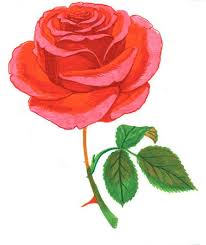 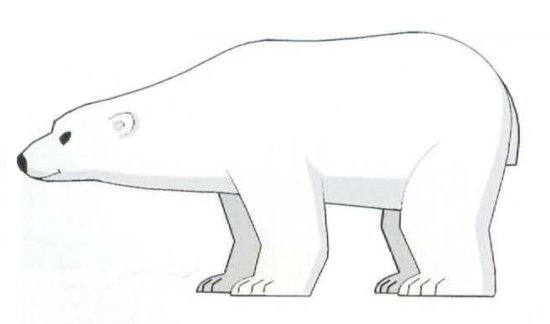 Խաղ 5Դասարանը բաժանվում է խմբերի։ Յուրաքանչյուր խմբի առջև լցված են առարկայական փոքրածավալ նկարներ։ Խմբերի անդամները պետք է ընտրեն և իրար կողքի հաջորդաբար դասավորեն նկարներն այնպես, որ մի նկարում պատկերված առարկայի անվան վերջին տառով սկսվի հաջորդ նկարում պատկերված առարկայի անունը։Այս խաղը զարգացնում է երեխաների հնչյունային լսողությունը, բառը վերլուծելու կարողությունը,հարստացնում բառապաշարը, ձևավորում է համեմատելու, հակադրելու, համադրելու կարողություններ։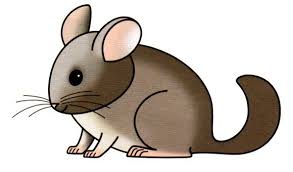 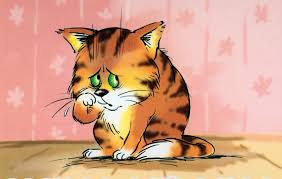 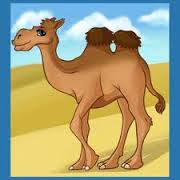 Այս աշխատանքներից հետո երեխաները գալիս են այն եզրակացության,որ հնչյունները բաժանվում են երկու խմբի.մի խմբի հնչյուններն արտասանվում են մինչև վերջ,և լսում ենք միևնույն հնչյունը։Դրանք ձայնավորներ նն են, այսինքն՝ձայն ունեցող հնչյունները,իսկ մյուս խմբի մեջ մտնողները կարճ են արտասանվում,արագ վերջանում են ու շարունակվում են ը-ով։ Դրանք բաղաձայններն են։  Վարժությունների միջոցով երեխաներն աստիճանաբար ձեռք են բերում երկվանկ,եռավանկ բառերի մեջ ձայնավորները որոշելու և գծապատկերում դրանց տեղը ցույց տալու կարողություններ։Ապա երեխաների ուշադրությունը հրավիրում ենք վանկատած բառերի հնչյունային գծապատկերների վրա և բերում այն համոզման, որ յուրաքաչյուր վանդակի մեջ կա մեկ ներկած (կարմիր) վանդակ, այսինքն՝ մեկ  ձայնավոր հնչյուն։ Նշանակում է՝ յուրաքանչյուր վանկի համար անպայման ձայնավոր հնչյուն է պետք։ Օրինակ՝                    բու                                տուն                                     կատու                                                                                                                    ։Լեզվական այս գիտելիքները յուրացնելը դյուրին չէ,սակայն աշխատանքի այս ողջ համակարգը հիմք է հանդիսանում գրաճանաչության շրջանի կազմակերպման համար՝ ապահովելով գիտակցաբար և հասկանալով կարդալու կարողության ձևավորմանը։Գրելու նախապատրաստում։ Գրաճանաչության նախաայբբենական շրջանի կարևոր խնդիրներից նաև գրելու նախապատրաստումը։ Այդ աշխատանքներում  կարևորվում են.մատերի մանր ֆալանգների ամրացումը,ձեռքի դաստակի մարզումը,տեսողական հիշողության զարգացումը,գրելու ժամանակ հիգիենայի կանոնների կարևորության գիտակցումն ու դրանց պահպանման ունակության մշակումը,տետրի մեջ կողմնորոշվելու կարողության մշակումը,ուրվագծերով տրված նկարների գունավորում՝առանց սահմաներն անցնելու,ձախից աջ գրության ապահովումը,հայերենի հիմնական տառամասնիկները գրելու կարողության մշակումը։Այս խնդիրների լուծումը պիտի սկսել նկարչությունից,մանր ֆալանգների ամրացման,դաստակի մարզման վարժություններից։Սովորաբար երեխաները սիրում են նկարել և շատ են նկարում։ Սակայն նպատակային նկարչությունն ունի իր խնդիրները.երեխաներին սովորեցնում ենք գունավորել նկարն՝ առանց տրված պատկերների սահնաններն անցնելու՝ առաջարկելով նախ՝ մեծ,ապա՝ փոքր պատկերներ,մշակում ձեռքի՝ ձախից աջ գնացող  շարժումներով,առանց տետրը շարժելու մեկ ուղղությամբ ներկելու ունակություն,սովորեցնել մատիտը ճիշտ բռնել, սովորեցնում ենք նկարչական տետրը դնել  45°թեքությամբ և պահպանել տետրից աչք ընկած տարածության սահմանը։Նկարելու,ներկելու ժամանակ աշխատանք է տարվում,որ երեխաները ոչ միայն կարողանան լսել ուսուցչի բացատրություններն ու հրահանգները,այլև կատարեն դրանք։ Մշակվում է նաև նկարելուց, ներկելուց առաջ անելիքը ծրագրավորելու և այդ մասին պատմելու, խոսելու (ի՞նչ եմ նկարելու, ի՞նչ գույներ եմ օգտագործելու, ինչո՞ւ եմ այդ գույներն օգտագործելու և այլն) ունակություններ։Լեզվական նախնական գիտելիքների ձեռքբերումն իրականացվում է երկար ժամանակահատվածում, ամենօրյա աշխատանքով, և չպետք է սպասել, որ 1-2 պարապմունքի ընթացքում ողջ դասարանը ձեռք կբերի այս գիտելիքներն ու ունակությունները։ Նախնական ունակությունների և գիտելիքների այս սահմանի ձեռքբերումը կավարտվի մինչև գրաճանաչության այբբենական շրջանի սկիզբը, այսինքն՝ մինչև առաջին տառի ուսուցման սկսվելը։ Այնուհետև տառերի ուսուցման շրջանում դրանց մասին տեղեկությունները կընդլայնվեն,և այդ գիտելիքները կվերածվեն հիմնավոր կարողությունների։ԵԶՐԱԿԱՑՈՒԹՅՈՒՆ     Ուսուցումը պետք է նաև դաստիարակող լինի, և այդ կարևոր սկզբունքը հետևողականորեն պետք է պահպանվի ամբողջ գրաճանաչության ընթացքում։ «Այբբենարան»-ը շատ մեծ հնարավորություններ է ստեղծում այս առումով. առաջին էջից մինչև վերջինը նյութ է տալիս դաստիարակչական աշխատանքների համար սկսած դասարանական առողջ ու կենսունակ կոլեկտիվի ստեղծումից, մինչև բարոյական, գաղափարական ու գեղագիտական դաստիարակությունը։ Այստեղ յուրաքանչյուր նկար, բառակապակցություն, նախադասություն ու փոքրիկ նյութ կարող է այդպիսի աշխատանք տանելու առիթ տալ կամ պայմաններ ստեղծել, եթե ուսուցիչը լավ գիտի իր գործը։ Դաստիարակչական աշխատանքների համար հիմնական թեմաներ կարող են լինել ընտանիքը, մեծերի ու փոքրերի փոխադարձ ջերմ վերաբերմունքը միմյանց նկատմամբ, ընկերությունը, կոլեկտիվիզմը, համերաշխությունը, աշխատանքը որպես երջանկության ու բարիքների աղբյուր, աշխատասիրությունը որպես մարդկային բարձր հատկանիշ, կարգապահությունն ու ազնվությունը, ճշտապահությունը, հայրենասիրությունը, սերն ու հոգատարությունը բնության՝ բույսերի ու կենդանիների նկատմամբ, սերը գեղեցիկի ու բարու նկատմամբ, հումորի զգացումը և այլն։          Այսպիսով նախաայբբենական փուլի հիմնական նպատակը երեխաներին աստիճանաբար ուսումնական գործընթացի մեջ ներգրավելն է,աննկատ կերպով նրանց ավելի ու ավելի բարդ առաջադրանքներ կատարելուն նախապատրաստելը և, միաժամանակ, նրանց մտածողության զարգացումն է, ստեղծագործական ունակությունների բացահայտումը, ճանաչողական հետաքրքրությունների խթանումը, որը նպաստելու է երեխաների բարոյական կերպարի ձևավորմանը, նրանց համակողմանի դաստիարակությանը և ինքնուրույն գործունեություն ծավալելուն:    Խոսքս ուզում եմ ավարտել Սենեկայի հետևյալ խոսքերով՝
  «Սովորեցնելով ուրիշներին՝ մենք սովորում ենք ինքներս» ։ՕԳՏԱԳՈՐԾՎԱԾ ԳՐԱԿԱՆՈՒԹՅԱՆ ՑԱՆԿԳյուլամիրյան Ջ. Հ., Հայոց լեզվի տարրական ուսուցման մեթոդիկա,Երևան 2006։Գյուլամիրյան Ջ. Հ., <<Զանգակ>> այբբենարանի մեթոդական ուղեցույց,Երևան 2003։